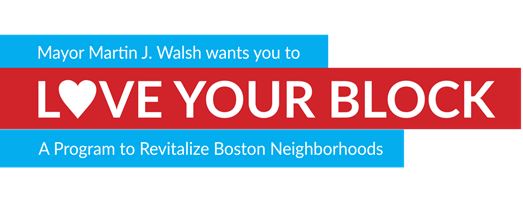 SPONSORSHIP OPPORTUNITIESContact InformationOrganization: 							Contact Name and Title:Contact Phone Number:					Contact Email:
*The hearts correspond with Sponsor Level/Donation Amount and the benefit(s) offered with that donation. All benefits are funded by City Hall and are subject to change.In Kind Donation(s):  Spades, shovels	  Soil, woodchips	   Trees, Flowers	   Planters Benches		   Chairs		   Paint	               Other:________Volunteer?Individual and group registration can be found at www.boston.gov/loveyourblockPlease return this form toKaira FoxRoom 805, One City Hall SquareBoston, MA 02201Fax: 617-635-3498Kaira.Fox@boston.gov	Sponsor Level:	PartnerSupporterDonorAmount:>$10,000>$5,000>$200Service event for your companyYour logo on Love Your Block WebsiteSponsor recognition in local papers